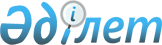 Об утверждении Положения об экспорте и импорте промышленных взрывчатых материалов
					
			Утративший силу
			
			
		
					Постановление Кабинета Министров Республики Казахстан от 11 августа 1993 года N 691. 
     Утратило силу - постановлением Правительства РК от 11 июля 2002 года N 763 ~P020763 .

      В целях осуществления государственного контроля за экспортом и импортом промышленных взрывчатых материалов Кабинет министров Республики Казахстан ПОСТАНОВЛЯЕТ: 

      1. Утвердить прилагаемое Положение об экспорте и импорте промышленных взрывчатых материалов. 

      2. Предоставить Государственному специализированному объединению "Казахвзрывпром" Государственной акционерной компании "Казакстан жолдары" право контроля за экспортом и импортом промышленных взрывчатых материалов. 

      3. Государственному комитету Республики Казахстан по статистике и анализу совместно с Государственным специализированным объединением "Казахвзрывпром" в месячный срок разработать форму отчетности субъектов хозяйственной деятельности, ведущих взрывные работы на территории республики, по поступлению, расходованию и остаткам промышленных взрывчатых материалов. 

      4. Государственной акционерной компании "Казакстан жолдары" совместно с Министерством юстиции и другими заинтересованными министерствами и ведомствами Республики Казахстан в месячный срок подготовить и представить в Кабинет Министров Республики Казахстан предложения о внесении в действующие нормативные акты изменений и дополнений, вытекающих из настоящего постановления. 



 

          Премьер-министр 

       Республики Казахстан 

 

                                            Утверждено

                                   постановлением Кабинета Министров

                                         Республики Казахстан

                                    от 11 августа 1993 г. N 691 



 

                            ПОЛОЖЕНИЕ 

              об экспорте и импорте промышленных 

                    взрывчатых материалов 



 

      1. Настоящее Положение определяет порядок экспорта и импорта взрывчатых материалов, используемых для промышленных нужд предприятий. 

      Положение распространяется на перечень взрывчатых материалов, указанных в приложении к настоящему Положению. 

      2. Экспорт, реэкспорт и импорт промышленных взрывчатых материалов осуществляется по лицензиям, выдаваемым Министерством внешнеэкономических связей Республики Казахстан, по согласованию с Государственным специализированным объединением "Казахвзрывпром" Государственной акционерной компании "Казакстан жолдары" и на основании решений Кабинета Министров Республики Казахстан. 

      Сноска. В дальнейшем - объединение "Казахвзрывпром". 

      3. Объединению "Казахвзрывпром" выделяется генеральная лицензия с учетом номенклатуры и объема взрывчатых материалов. 

      4. Объединение "Казахвзрывпром" согласовывает выдачу лицензий на экспорт, реэкспорт и импорт взрывчатых материалов при наличии сертификата соответствия на указанную продукцию и документов, подтверждающих право субъекта на хозяйственную деятельность с использованием промышленных взрывчатых материалов, выданных соответствующими службами с учетом обеспечения соблюдения требований Единых правил безопасности при взрывных работах. 

      5. Физические и юридические лица, получившие лицензии на экспорт, реэкспорт и импорт промышленных взрывчатых материалов, должны представлять сведения о сроках отгрузки взрывчатых материалов, их объемах и номенклатуре объединению "Казахвзрывпром". 

      6. При нарушении этих требований лицензия аннулируется, а виновные лица несут ответственность в соответствии с законодательствомРеспублики Казахстан.      7. Вопросы регулирования экспорта, реэкспорта и импортапромышленных взрывчатых материалов, не подпадающие под действиенастоящего Положения, решаются Кабинетом Министров РеспубликиКазахстан по представлению заинтересованных государственных органов,согласованному с объединением "Казахвзрывпром".                                                Приложение                        ПЕРЕЧЕНЬ        взрывчатых веществ, средств взрывания и        пиротехнических изделий, используемых для                           промышленных нужд предприятий республики                        (таблица)
					© 2012. РГП на ПХВ «Институт законодательства и правовой информации Республики Казахстан» Министерства юстиции Республики Казахстан
				